PONEDELJEK, 25.5.2020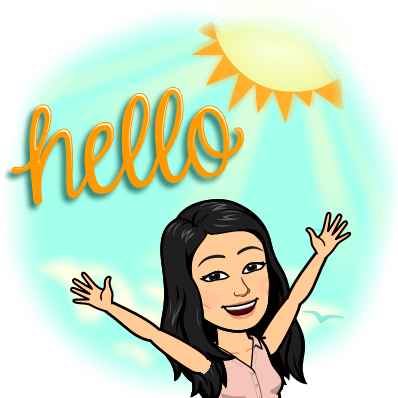 Pošiljam ti igro, ki jo verjetno že poznaš. Povezana je z našo naslednjo temo pri SLJ.Povabi družinske člane, da se igrajo s teboj. Na list prerišite spodnjo preglednico. Vsak potrebuje svoj list. Skupaj izžrebajte črko (izmislite si način, kako bi to naredili). Na to črko nato vsak čim hitreje poišče besedo za človeka (lahko je ime, poklic…), žival, rastlino in stvar (predmet). Tisti, ki prvi napiše vse besede, reče STOP in vsi končajo s pisanjem. TOČKOVANJE:  Vsaka beseda je vredna 10 točk, če takšne besede nima nihče drug.Če se beseda ponovi pri dveh ali več igralcih, je vredna 5 točk. List s preglednico prilepi v zvezek. SLJin 2. ura  Samostalnik smo začeli obravnavati že preden smo začeli s poukom na daljavo. Ker je od tega minilo že toliko časa, bomo šli še enkrat od začetka. Kar je v DZ že rešeno pač preskočite, zapis v zvezek pa bomo delali nov. Za začetek si oglej predstavitev nove teme SAMOSTALNIK v filmu učiteljice Nine Jelen:https://www.youtube.com/watch?v=j9X-4yrNdHANa sliki v DZ str. 50 si oglej sliko.Odgovori na spodnja vprašanja::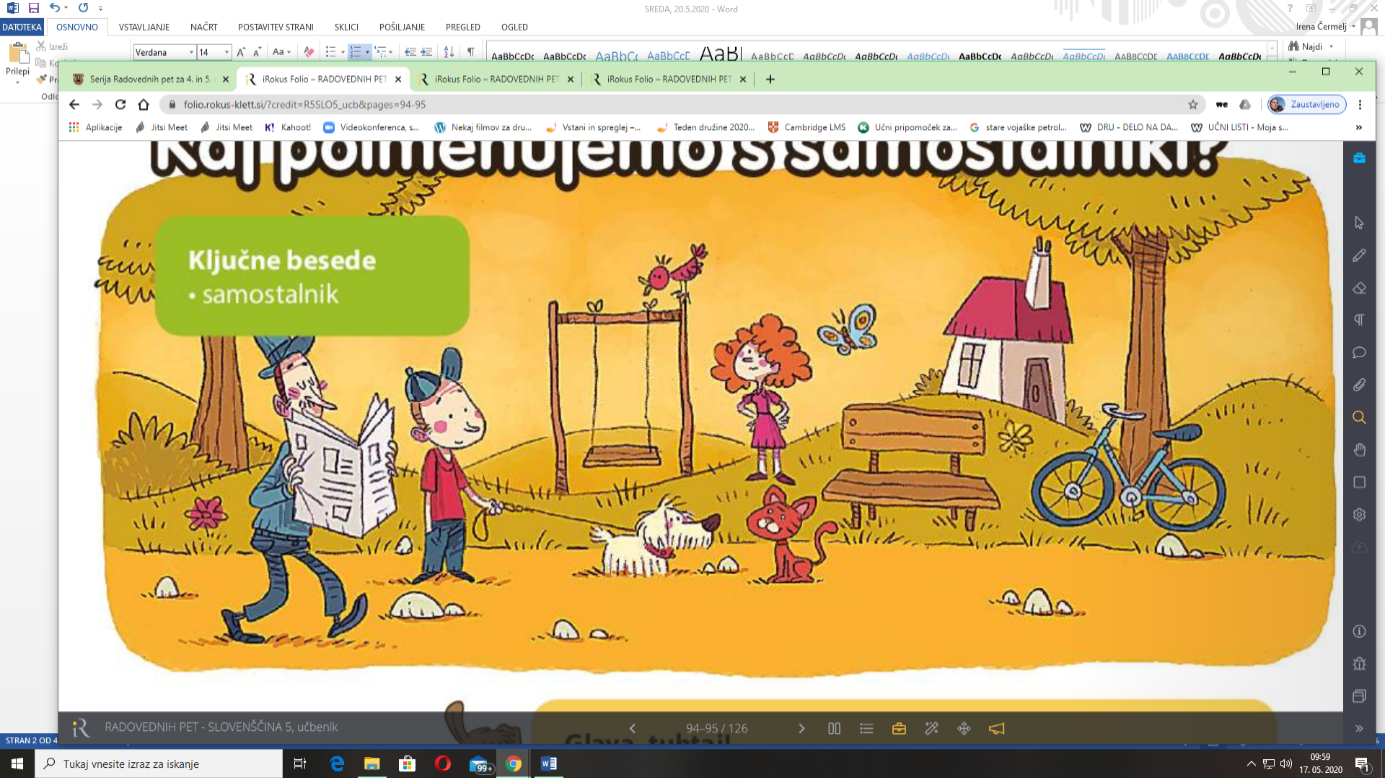 KDO JE NA SLIKI? MOŽ, FANT, DEKLE. To so OSEBE.KAJ JE NA SLIKI? PES, MAČKA, METULJ. To so ŽIVALI.KAJ JE NA SLIKI? DREVO, TRAVA, CVET. To so RASTLINE.KAJ JE NA SLIKI? KLOP, KAMEN, KOLO. To so STVARI.KAJ JE NA SLIKI? MIR, SREČANJE, PETJE. To so POJMI.Zapis v zvezek: Reši naloge v DZ str. 50, 51, 52 ter DOPOLNI IN POMNI (str. 53). (verjetno je kar nekaj od tega že rešeno)ŠPOUra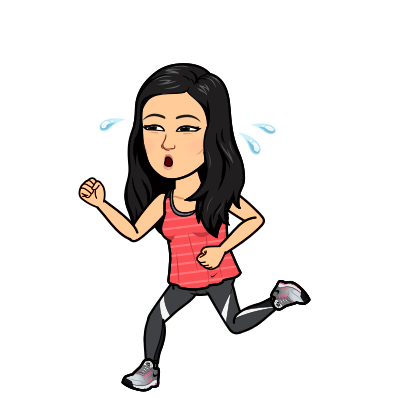 NAVODILO ZA TVOJE DELO:V spodnjem posnetku boš spoznal ATLETSKO ABECEDO:nizki in visoki skipinggrabljenjezametavanjehopsanjejogging poskokitek s poudarjenim odrivomhttps://ucilnice.arnes.si/mod/page/view.php?id=1084675Preden se odpravite na tek, pa si oglejte še posnetek PRAVILNE TEHNIKE TEKA:https://ucilnice.arnes.si/mod/folder/view.php?id=1023045Tek (ob priliki se preizkusi v 10 minutnem vzdržljivostnem teku)SLOVENŠČINA (1., 2.)KAJ POIMENUJEMO S SAMOSTALNIKI? Ogled videoposnetka, zapis v zvezek, DZ.str.50-53ŠPORT (1.)TEKANGLEŠČINA (1.)Navodila vam pošlje ga. PolonaGLASBENA UMETNOSTNavodila so na spletni strani pod zavihkom Glasbena umetnostČRKAČLOVEKŽIVALRASTLINA STVARTOČKEssoseda          10 tsraka           10 tsončnica        5 tsesalec          5 t  30 tpPeter             5 tpajek           10 tpelin             10 tposoda       10 t  35 tSAMOSTALNIKISamostalniki so besede, ki poimenujejo             BITJA                       STVARI             POJME( ljudi, živali, rastline)Po samostalniku se vprašamo: Kdo je to? (TO JE ….oseba) in Kaj je to? (TO JE ….žival, rastlina, stvar, pojem).PREGLEDNICA SAMOSTALNIKOV (DODAJ ŠE SVOJE TRI PRIMERE ZA VSAKO SKUPINO)